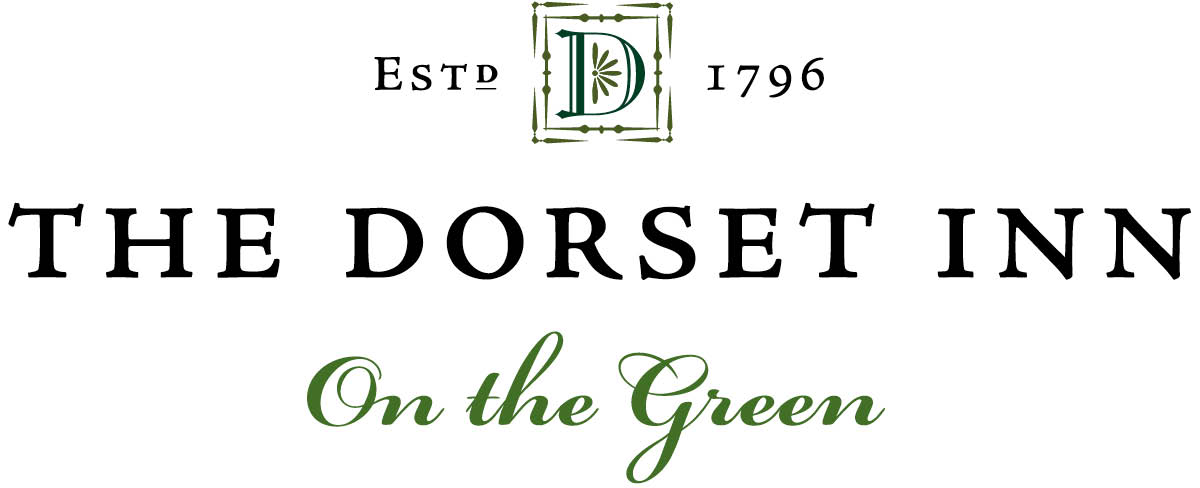 The essence of The Dorset Inn is all about its history ~ the true “Americana.”
The Chef’s menus, recipes and the history of the restaurant bring us back in time, capturing an American spirit celebrated by a cellar focused on American wines. Our domestic wines are categorized by varietal and represent what we believe are among the best of their kind. Our goal is to expand our regional representation taking time to discover the best viticultural offerings across the United States. Having said that, we are more than happy to accommodate the tastes of our regular guests by including wines that are not from our native shores. Please provide your input on our Guest Selections page.WINES BY THE GLASS
white wines
CHARDONNAY 	RYAN PATRICK NAKED ~ Columbia Valley WA 2016 	11CHARDONNAY 	FERRARI CARANO TRE TERRE ~ Russian River Valley CA 2018 	15 SAUVIGNON BLANC 	GREYWACKE ~ Marlborough NZ 2019 	12SAUVIGNON BLANC	DAOU VINEYARDS & WINERY ~ Paso Robles CA 2019 	13DRY RIESLING 	hermann j. wiemer estate ~ Seneca Lake NY 2019 	11 pinot Gris 	rascal ~ Columbia Valley WA 2019 	11Sancerre 	Lucien Crochet ~ Sancerre FR 2018	15
rosÉ
ROSÉ	BONNY DOON VINEYARD  Vin Gris de Cigare ~ Central Coast CA 2019 	11 
red wines
cabernet sauvignon 	AIRFIELD ~ Yakima Valley WA nv 	13 cabernet sauvignon 	charles krug Yountville ~ Napa Valley CA 2017 	15malbec 	LA POSTA PIZELLA ~ Mendoza Argentina 2017 	11PINOT NOIR 	KEN WRIGHT CELLARS ~ Willamette Valley WA 2017 	15pinot noir 	FRANCIS FORD COPPOLA  Director's ~ Sonoma County CA 2017 	13RED BLEND 	Alexander Valley Homestead ~ Alexander Valley CA 2017 	15
sparkling wines
prosecco 	Caposaldo  Brut ~ Italy nv 	11brut 	Roderer estate ~ Anderson Valley CA nv 	13 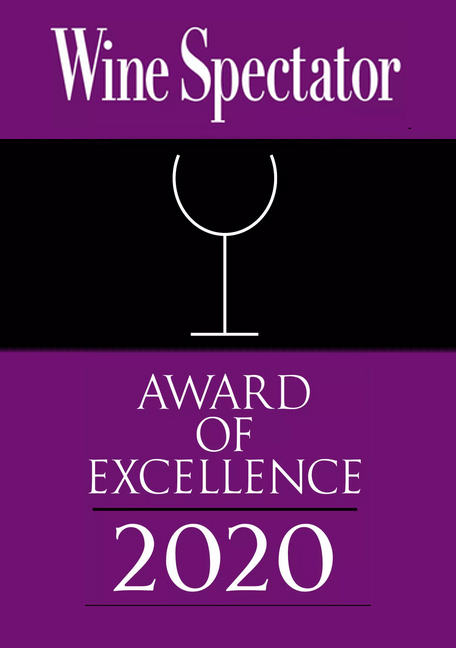 
Wine Spectator Award of ExcellenceSPARKLING WINES
1 	MUMM NAPA Brut Prestige ~ Napa Valley CA nv 	462 	ARGYLE  Vintage Brut ~ Willamette Valley OR 2014 	553 	ROEDERER  L'Ermitage Brut ~ Anderson Valley CA 2009 	1055 	GRUET WINERY  Blanc de Noirs ~ Albuquerque NM nv 	317 	PUTNEY MOUNTAIN  Putney Bubbly / Sparkling Apple Cider / Non-Alcoholic ~ Vermont nv	 2910 	DOMAINE CHANDON  Brut ~ California nv 	5211 	SCHRAMSBERG VINEYARDS  Mirabelle ~ North Coast CA nv 	7512 	GLORIA FERRER  Brut ~ Sonoma CA nv 	40See Our Imported Selections For French ChampagnesWHITE VARIETALS
SAUVIGNON BLANC
21 	FERRARI-CARANO ~ North Coast CA 2019 	3322 	Cakebread Cellars ~ Napa Valley CA 2019 	5823 	Stag’s Leap  Aveta  ~ Napa Valley CA 2017 	4624 	DAOU VINEYARDS & WINERY ~ Paso Robles CA 2019	4625 	Frog’s Leap ~ Napa Valley CA 2018 	4027 	Merry Edwards ~ Russian River Valley CA 2017	7128 	Honig Vineyard & Winery ~ Napa Valley CA 2019 	3430 	Rodney Strong Vineyards  Charlotte’s Home ~ Sonoma County CA 2018 /2019 	30
CHARDONNAY
46 	Kistler  Les Noisetiers  ~ Sonoma Coast CA 2018 	11047 	Far Niente  Estate ~ Napa Valley CA 2018 	11048 	Cakebread Cellars ~ Napa Valley CA 2018 	7149 	Mer Soleil  Silver / Unoaked ~ Monterey County CA 2017 	6250 	Trefethen  Estate  ~ Oak Knoll District Napa Valley CA 2017 	6051 	La Crema ~ Sonoma Coast CA 2017 	HALF 21 /4152 	Groth Hillview Vineyard ~ Napa Valley CA 2015 	6053 	Cambria estate winery  Katherine's Vineyard ~ Santa Maria Valley CA 2017 	4654 	Chateau Ste. Michelle ~ Horse Heaven Hills WA 2016 	4455 	Sonoma-Cutrer ~ Sonoma Coast CA 2018	 HALF 22 /43 56 	Rombauer Vineyards ~ Carneros CA 2018	 5957 	Ramey wine cellars  Fort Ross / Seaview~ Sonoma Coast CA 2016	7558	RYAN PATRICK NAKED ~ Columbia Valley WA 2016 	4459	FERRARI CARANO TRE TERRE ~ Russian River Valley CA 2018 	60 60 	Acrobat Winery ~ Oregon 2016 	3361 	Kendall-Jackson Vintner’s Reserve ~ California 2018	 36 62 	Clos Pegase  Estate Grown Mitsuko's Vineyard ~ Carneros CA 2017	5263 	Foxglove  Un-Oaked ~ Central Coast CA 2017	 4164 	Chateau Montelena ~ Napa Valley CA 2016 	76CHARDONNAY~ Continued67  	Chalk Hill  Estate ~ Russian River Valley CA 2016	 8170 	Shooting Star ~ Mendocino County CA 2016 	3172 	Truchard  Carneros ~ Napa Valley CA 2016/2018 	4673 	Radio-Coteau  Wingtine  ~ Sonoma Coast CA 2015/2016 	9875 	Decoy ~ Sonoma County CA 2018 	3676 	Nielson ~ Santa Barbara County CA 2017 	34
PINOT GRIS AND PINOT GRIGIO
98 	Owen Roe  Eola / Crawford-Beck Vineyard ~ Amity Hills WA 2019 	3699 	King Estate Winery ~ Willamette Valley OR 2018 	42100 	Chateau Ste Michelle ~ Columbia Valley WA 2018 	30101	rascal ~ Columbia Valley WA 2019 	44102 	Duckpond ~ Willamette Valley OR 2018 	44103 	Erath Winery ~ Oregon 2017 	40104 	Elk Cove Vineyards  Estate ~ Willamette Valley OR 2018 	35
RIESLING AND GERWURTZTRAMINER
121 	Chateau Ste Michelle  Eroica Riesling ~ Columbia Valley WA 2015 	44 
122 	Trefethen Dry Riesling ~ Oak Knoll District Napa Valley CA 2016	 45 
123 	Red Tail Ridge  Good Karma Dry Riesling ~ Finger Lakes NY 2017	 33 124	hermann j. wiemer estate ~ Seneca Lake NY 2019 	44 125 	Boundary Breaks Vineyard Dry Riesling ~ Finger Lakes NY 2014 	34126 	Thomas Fogarty Gewürztraminer ~ Monterey County CA 2016 	35127 	Navarro Vineyards Gewürztraminer ~ Mendocino CA 2017 	40 130 	Montinore Estate Almost Dry Riesling ~ Willamette Valley OR 2018	 32
OTHER WHITES
145 	Shelburne Vineyard Louise Swenson Dry ~ Vermont 2018	 35146 	Patton Valley Vineyard  Mora Brothers Vineyard Pinot Blanc ~ Willamette Valley OR 2015	40150 	TABLAS CREEK  Cotes De Tablas Blanc ~ Adelaida District CA 2016	 46151 	TRUCHARD Roussane Carneros ~ Napa Valley CA 2016	 36154 	BOYDEN VALLEY WINERY Seyval Blanc ~ Cambridge VT nv	 39156 	FESS PARKER WINERY  Marcella’s White Blend ~ Santa Barbara County CA 2016	 35 158 	UPROOT WINES  Grenache Blanc ~ Santa Ynez Valley CA 2013	 31159 	PINE RIDGE  VINEYARDS  Chenin Blanc + Viognier ~ Napa Valley CA 2013	36
ROSÉ
171	BONNY DOON VINEYARD  Vin Gris de Cigare ~ Central Coast CA 2019 	44172 	RYAN PATRICK  Rosé ~ Columbia Valley WA 2019	 39173 	RODNEY STRONG  Rosé of Pinot Noir ~ Russian River Valley CA 2018	 31See Our Import Selections For French RoséRED VARIETALS
PINOT NOIR
191 	FRANCIS FORD COPPOLA WINERY  Director's ~ Sonoma County CA 2017	32192 	PATRICIA GREEN CELLARS   Estate Vineyard  ~ Ribbon Ridge OR 2018 	59194	REX HILL  Willamette Valley ~ Willamette Valley OR 2017 	56195 	MERRY EDWARDS   Russian River Valley ~ Sonoma County CA 2017 	98196 	KEN WRIGHT CELLARS ~ Willamette Valley OR 2018 	85197 	THOMAS FOGARTY ~ Santa Cruz Mountains CA 2014 	60198 	Archery Summit   Dundee Hills  ~ Willamette Valley OR 2018 	90199 	Cambria estate winery   Julia's Vineyard  ~ Santa Maria Valley CA 2015 	48200 	Rodney Strong Vineyards   Russian RiverValley  ~ Sonoma County CA 2016	 40203 	The Four Graces ~ Willamette Valley OR 2018	 51204 	Kenwood ~ Russian River Valley 2016 	34206 	Truchard  Carneros ~ Napa Valley CA 2017 	55208 	Belle Glos   Clark & Telephone  ~ Santa Maria Valley CA 2018 	93210 	King Estate ~ Willamette Valley OR 2017	 53211 	Point North ~ Willamette Valley OR 2017 	48212 	Schug Winery ~ Sonoma Coast CA 2017 	52213 	Lincourt   Rancho Santa Rosa ~ Santa Rita Hills CA 2017 	45215 	Montinore Estate ~ Willamette Valley OR 2017 	36216 	Beaux Freres ~ Willamette Valley OR 2017 	98217 	OWEN ROE  Rocks of Bawn ~ Yamhill-Carlton OR 2018 	tbd
MERLOT
241 	Duckhorn Vineyards ~ Napa Valley CA 2016 /2017	89242 	Schug winery ~ Sonoma Valley CA 2014 	56244 	Swanson Vineyards ~ Napa Valley CA 2017 	52245 	Whitehall Lane ~ Napa Valley CA 2015 	50248 	Freemark Abbey Winery ~ Napa Valley CA 2014 /2015 	65251 	Trig Point  Diamond Dust Vineyard ~ Alexander Valley CA 2017 	33252 	Alexandria Nicole  Gravity ~ Horse Heaven Hills WA 2015 	53253 	Frog’s Leap Rutherford ~ Napa Valley CA 2016 / 2017 	67255 	Chateau Ste Michelle  Indian Wells ~ Columbia Valley WA 2016 	37 256 	Textbook Vineyards ~ Napa Valley CA 2017 /2018 	43 257 	Cakebread Cellars ~ Napa Valley CA 2016 	100263 	Trefethen Family Vineyards ~ Oak Knoll District Napa Valley CA 2016 / 2017 	71264 	charles krug winery ~ Napa Valley CA 2016 	100
cabernet sauvignon
291 	Rothschild-Mondavi  Opus One ~ Napa Valley CA 2016 	350292 	Trefethen Reserve  Estate Grown ~ Oak Knoll District of Napa Valley CA 2015 	180293 	caymus ~ Napa Valley CA 2019	 130294 	Stag’s Leap Wine Cellars  Artemis ~ Napa Valley CA 2018	 95CABERNET SAUVIGNON~ Continued
295	Joseph Phelps ~ Napa Valley CA 2018	110296 	Whitehall Lane ~ Napa Valley CA 2015 	69301 	Robert Mondavi Winery  Reserve / To Kalon Vineyard ~ Napa Valley CA 2012 	200302 	Vinum Cellars  The Insider  ~ Paso Robles CA 2017 	52304 	Cakebread Cellars ~ Napa Valley CA 2017 / 2018	 130306 	Sharecropper’s wine company ~ Columbia Valley WA 2017 	38 308 	Sean Minor ~ North Coast CA 2017 	49309 	Charles Krug ~ Napa Valley CA 2017	 60310 	Louis M. Martini ~ Napa Valley CA 2016 	60311 	the hess Collection Mount Veeder ~ Napa Valley CA 2016	 98312 	Silver Oak ~ Alexander Valley CA 2016	 120314 	Chateau Ste Michelle  Canoe Ridge Estate ~ Horse Heaven Hills WA 2015 	58318 	St Supéry Estate ~ Napa Valley CA 2016 	55319 	Daou Vineyards ~ Paso Robles CA 2018 	54
zinfandel
341 	Field Recordings  Old Potrero ~ Arroyo Grande Valley CA 2017	 38342	Kirschenmann vineyard ~ Lodi CA 2018	 90344	Frog’s Leap ~ Napa Valley CA 2018 	50345 	St. Francis winery  Old Vines ~ Sonoma County CA 2017 	38349 	Seghesio Family Vineyards ~ Sonoma County CA 2018 	43352 	Dry Creek Vineyard  Heritage Vines ~ Sonoma County CA 2016	 40356 	Klinker Brick Winery Old Vine ~ Lodi CA 2014 	38
SYRAH
368 	Melville winery  Estate ~ Santa Rita Hills CA 2016	 60369 	Qupe wine cellars ~ Central Coast CA 2016 	38371 	Bedrock Wine Company ~ North Coast CA 2016 /2018 	49 372 	Donelan Cuvée Christine ~ Sonoma County CA 2015 	90
other reds
391	tuck beckstoffer wines  Melée Grenache ~ CA 2016 	49393 	Rodney Strong  Symmetry / Meritage ~ Alexander Valley CA 2015 	100396 	Tablas Creek Vineyard Patelin De Tablas ~ Paso Robles CA 2016	56398 	Stokes’ Ghost  Estate Grown / Petite Sirah ~ Monterey CA 2016 	56399 	Shelburne Vineyard  Marquette / Dry ~ Shelburne VT 2016 	35400 	La Famille Des Marais  Red Blend ~ Yakima Valley WA 2015 	38401 	Donelan  Cuvée Moriah / Red Wine ~ Sonoma County CA 2014/2015 	86402 	Fess Parker winery  The Big Easy / Red Wine ~ Santa Barbara County CA 2016 	55406 	Orin Swift Cellars  Machete / Red Blend ~ California 2017 	70407 	Owen Roe  Rosa Mystica / Cabernet Franc ~ Yakima Valley WA 2017 	50408 	Scheid  VDR / Very Dark Red  ~ Monterey CA 2014 	42dessert wines
181 	Birichino  Muscat Canelli ~ Monterey CA 2014 (375 ml) 	38182 	Boundry Breaks  Riesling Ice Wine ~ Finger Lakes NY 2018 (375 ml) 	80184 	Eden Vermont Ice Cider ~ West Charleston VT nv (375 ml)	 33185 	Jackson-Triggs Vidal Ice ~ Niagara Penninusla NY 2015 (187 ml)	 40186 	King Estate Vin Glace ~ Oregon 2007 (375 ml) 	25IMPORTED WINES
france
416 	Pol Roger Champagne / Extra Cuvée De Reserve ~ Epernay nv 	105417 	Moet & Chandon  Cuvée Dom Perignon  ~ Epernay 2008/2009 	250418 	Nicolas Feuillatte  Champagne / Brut Reserve ~ Chouilly Nv	 70419 	Veuve Clicquot Champagne / Brut ~ Reims Nv 	HALF 55 /105 426 	Côté est White Blend ~ Catalan 2017/2019 	30427 	Domaine Triennes  Sainte Fleur / Viognier ~ Provence 2016 	35428 	Jean-Louis Chavy ~ Puligny-Montrachet 2015 	105429 	MACON-UCHIZY Les Maranches ~ Macon-Uchizy 2017 	29 430 	Lucien Crochet ~ Sancerre 2018	 60455 	Domaine De Couran Syrah~ Côtes Du Rhône 2015 	33456 	Clos Cantenac Grand Cru ~ Saint Émilion 2015 	120457 	Château Greysac ~ Médoc 2015 	45458 	Saint Cosme ~ Châteauneuf-Du-Pape 2017 	100459 	Château Lapgnotte-Bellvue ~ Saint Émilion 2017 	56460 	Laurent Miquel Cinsault  Syrah Rosé ~ Languedoc 2019	 44461 	Domaine Du Pére Cabouche  Rosé ~ Côtes De Provence 2019 	35
australia and new zealand
467 	Craggy Range Sauvignon Blanc ~ Marlborough NZ 2017 	37468 	Kim Crawford Sauvignon Blanc ~ Marlborough NZ 2019 	HALF 18 /36469 	Greywacke Sauvignon Blanc ~ Marlborough NZ 2018 	44470 	Cloudy Bay Sauvignon Blanc ~ Marlborough NZ 2019 	48471 	Yalumba Un-Wooded / Chardonnay ~ South Australia 2018 	30482 	D’arenburg  The Custodian / Grenache ~ Mclaren Vale AU 2016 	37483	John Duval Wines  Plexus /Red Blend ~ Barossa Valley AU 2014 	70
ARGENTINA AND URUGUAY
512 	Alamos Torontes ~ Salta Argentina 2018 	31513 	Luigi Bosca  Gala 1  ~ Mendoza Argentina 2016 	66515 	Luigi Bosca Malbec ~ Mendoza Argentina 2017 	41516 	Luigi Bosca De Sangre / Estate Bottled ~ Mendoza Argentina 2016 	49ARGENTINA AND URUGUAY~ Continued
518     LA POSTA PIZELLA ~ Mendoza Argentina 2017 	44519 	La Linda Luján de Cuyo / Malbec ~ Mendoza Argentina 2018 	44520 	Redpuro Reserva / Malbec / Organic ~ Mendoza Argentina 2019 	32521 	Garzon Tannat / Reserva ~ Uruguay 2018 	36italy
601 	Banfi Chianti Classico / Riserva / DOCG ~ Tuscany 2014 	37602 	La Casa In Collina Barbaresco / DOCG ~ Piedmont 2015 	53604 	Montefalco Sagrantino / DOCG ~ Umbria 2015	 47611 	Santa Margherita Pinot Grigio / DOC ~ Valdadige 2018 	50612	La Luca Prosecco / DOC ~ Treviso nv 	44
portugal
701 	Broadbent Vinho Verde / DOC ~ Barcelos Nv 	30711 	Quinta Do Ataide Vinho Tinto / Organic / DOC ~ Douro 2015 	35